                               Первичные схемы шкафов: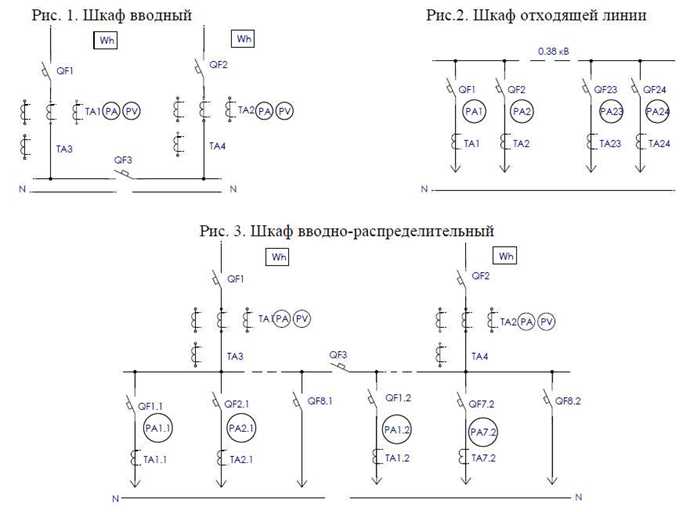 